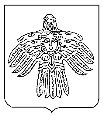 от «14» марта 2024 г.									      № 286 г. Ухта, Республика КомиО внесении изменений в решение Совета МОГО «Ухта» от 09.10.2009 № 359 «Об учреждении Финансового управления администрации муниципального округа «Ухта» Руководствуясь статьями 61, 64 Налогового кодекса Российской Федерации, статьей 33 Устава муниципального округа «Ухта», решением Совета МОГО «Ухта» от 21.11.2023 № 260 «О внесении изменений в решение Совета МОГО «Ухта» от 09.10.2009 № 359 «Об учреждении Финансового управления администрации муниципального округа «Ухта», Совет муниципального округа «Ухта» РЕШИЛ:1. Внести в решение Совета МОГО «Ухта» от 09.10.2009 № 359 «Об учреждении Финансового управления администрации муниципального округа «Ухта» (далее – решение) следующие изменения:1.1. Преамбулу решения изложить в следующей редакции:«Рассмотрев представленные администрацией муниципального образования городского округа «Ухта» документы, обосновывающие необходимость учреждения Финансового управления администрации муниципального образования городского округа «Ухта», руководствуясь Гражданским кодексом РФ, Бюджетным кодексом РФ, Федеральным законом от 06.10.2003 № 131-ФЗ «Об общих принципах организации местного самоуправления в Российской Федерации», Уставом МОГО «Ухта», Совет муниципального образования городского округа «Ухта» решил:».1.2. Пункт 1 решения изложить в следующей редакции:«1. Учредить функциональный орган администрации муниципального образования городского округа «Ухта» - Финансовое управление администрации муниципального образования городского округа «Ухта» с правами юридического лица.».1.3. Пункт 3 решения изложить в следующей редакции:«3. Рекомендовать администрации муниципального образования городского округа «Ухта» осуществить в порядке, установленном законодательством, необходимые действия, связанные с государственной регистрацией Финансового управления администрации муниципального образования городского округа «Ухта».».1.4. Пункт 12 решения изложить в следующей редакции: «12. Администрации муниципального образования городского округа «Ухта» привести в соответствие с настоящим решением свои правовые акты.».1.5. Подпункт 10 пункта 2 раздела 2 положения о Финансовом управлении администрации муниципального округа «Ухта», утвержденного решением (далее – положение) исключить.1.6. Подпункт 11 пункта 2 раздела 2 положения изложить в следующей редакции:«11) реализует программу муниципальных заимствований, утвержденную решением Совета муниципального округа «Ухта» о бюджете муниципального округа «Ухта» на текущий финансовый год и плановый период. В пределах своей компетенции осуществляет управление муниципальным долгом муниципального округа «Ухта». Осуществляет и ведет учет внутренних заимствованных средств, осуществляет операции по погашению долговых обязательств муниципального округа «Ухта», ведет учет расходов по обслуживанию и погашению долговых обязательств муниципального округа «Ухта», ведет муниципальную долговую книгу муниципального округа «Ухта», разрабатывает предложения по совершенствованию структуры муниципального долга муниципального округа «Ухта» и оптимизации расходов по его обслуживанию;».1.7. Подпункт 48 пункта 2 раздела 2 положения изложить в следующей редакции:«48) согласовывает решения уполномоченных органов о предоставлении отсрочки или рассрочки по уплате задолженности и (или) налогов, сборов, подлежащих зачислению в местный бюджет, срок уплаты которых не наступил, инвестиционного налогового кредита, в порядке, предусмотренном законодательством о налогах и сборах.».1.8. Пункт 1 раздела 4 положения изложить в следующей редакции:«1. Управление возглавляет начальник, назначаемый на должность и освобождаемый от должности главой муниципального округа «Ухта» Республики Коми – руководителем администрации в порядке, установленном законодательством.».1.9. Пункт 3 раздела 4 положения изложить в следующей редакции:«3. Заместители начальника назначаются на должность и освобождаются от должности начальником по согласованию (с согласия) с главой муниципального округа «Ухта» Республики Коми - руководителем администрации. В период временного отсутствия начальника его обязанности исполняет один из заместителей начальника.При наличии вакантной должности начальника решение о возложении обязанностей начальника принимается главой муниципального округа «Ухта» Республики Коми - руководителем администрации.».1.10. В подпункте 5 пункта 4 раздела 4 положения слова «главе муниципального округа «Ухта» - руководителю администрации муниципального округа «Ухта» заменить словами «главе муниципального округа «Ухта» Республики Коми - руководителю администрации».2. Настоящее решение вступает в силу после его официального опубликования.3. Контроль за исполнением настоящего решения возложить на постоянную комиссию Совета муниципального округа «Ухта» 6-го созыва по вопросам законодательства, местного самоуправления, депутатской этики и антикоррупционной деятельности.Советмуниципального округа «Ухта»Республики КомиКоми Республикаса «Ухта» муниципальнöй кытшлӧн Сöвет РЕШЕНИЕ КЫВКӦРТӦД27-е (очередное) заседание 6-го созываРЕШЕНИЕ КЫВКӦРТӦД27-е (очередное) заседание 6-го созываРЕШЕНИЕ КЫВКӦРТӦД27-е (очередное) заседание 6-го созываГлава муниципального округа «Ухта» Республики Коми – руководитель администрацииМ.Н. ОсмановПредседатель Совета муниципального округа  «Ухта»А.В. Анисимов